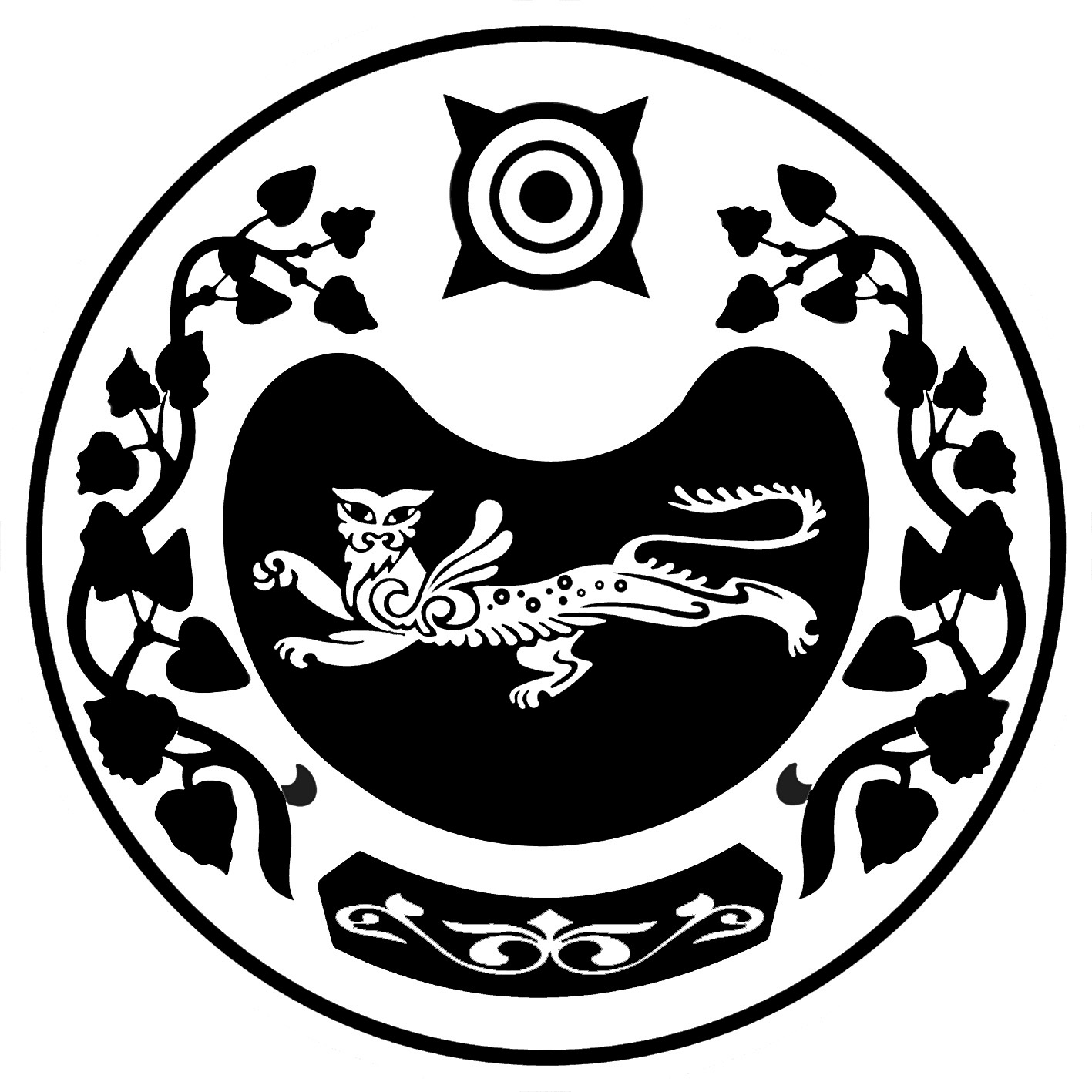 П О С Т А Н О В Л Е Н И Е  от 21.12.2023	№ 1596 - пр.п. Усть-АбаканВ соответствии со статьями 135, 144, 145 Трудового кодекса Российской Федерации, на основании постановления Правительства Республики Хакасия от 24.05.2011 № 288 «Об утверждении Методических рекомендаций по переходу муниципальных образовательных организаций в Республике Хакасия на новую систему оплаты труда», постановления Правительства Республики Хакасия от 20.05.2016 №53-п «Об утверждении методических рекомендаций по разработке примерных положений по оплате труда для муниципальных учреждений культуры, искусства и дополнительного образования (с изменениями), статьи 66 Устава муниципального образования Усть-Абаканский район Республики Хакасия, администрация Усть-Абаканского района ПОСТАНОВЛЯЕТ:1. Утвердить Примерное положение об оплате труда работников муниципальных бюджетных учреждений дополнительного образования Усть-Абаканского района Республики Хакасия в сфере образования(Приложение).2. С момента вступления в силу настоящего постановления считать утратившими силу постановления администрации Усть-Абаканского района:от 27.10.2022 № 1156-п «Об утверждении Примерного положения об оплате труда работников муниципальных образовательных учреждений дополнительного образования детей в сфере образования»;от 21.03.2023 № 374-п «О внесении изменений в Примерное положение об оплате труда работников муниципальных образовательных учреждений дополнительного образования детей в сфере образования, утвержденное постановлением администрации Усть-Абаканского района от 27.10.2022                   № 1156-п»;от 30.06.2023 № 803-п «О внесении изменений впостановление администрации Усть-Абаканского района от 27.10.2022№ 1156-п «Об утверждении Примерногоположения об оплате труда работников муниципальных образовательных учреждений дополнительного образования детей в сфере образования»;от 29.08.2023 № 1060-п «О внесении изменений в Примерное положение об оплате труда работников муниципальных образовательных учреждений дополнительного образования детей в сфере образования, утвержденное постановлением администрации Усть-Абаканского района от 27.10.2022№ 1156-п».3. Управляющему делами администрации Усть-Абаканского района О.В.Лемытской обеспечить размещение настоящего постановления на официальном сайте администрации Усть-Абаканского района в информационно-телекоммуникационной сети «Интернет».4. Главному редактору МАУ «Редакция газеты «Усть-Абаканские известия» Церковной И.Ю. опубликовать настоящее постановление в газете «Усть-Абаканские известия официальные».5.	Настоящее постановление вступает в силу с 01.01.2024.6.	Контроль за исполнением настоящего постановления возложить на руководителя Управления образования администрации Усть-Абаканского района Л.В.Кувалдину.Глава Усть-Абаканского района			Е.В.ЕгороваПриложениеУТВЕРЖДЕНОпостановлением администрацииУсть-Абаканского района от 21.12.2023  № 1596  - пПримерное положение об оплате труда работников муниципальных бюджетных учреждений дополнительного образования                                             Усть-Абаканского района Республики Хакасия в сфере образованияОбщие положенияНастоящее Примерное положение об оплате труда работников муниципальных бюджетных учреждений дополнительного образования Усть-Абаканского района Республики Хакасия в сфере образования (далее - Положение) разработано в соответствии с Трудовым кодексом Российской Федерации, постановлением Правительства Республики Хакасия от 24.05.2011 № 288 «Об утверждении Методических рекомендаций по переходу муниципальных образовательных организаций в Республике Хакасия на новую систему оплаты труда» (с последующими изменениями и дополнениями), постановлением ПрезидиумаПравительства Республики Хакасия от 20.05.2016 № 53-п «Об утверждении методических рекомендаций по разработке примерных положений по оплате труда для муниципальных учреждений культуры, искусства и дополнительного образования»(с последующими изменениями и дополнениями) и регулирует правоотношения в сфере  оплаты труда работников муниципальных бюджетных учреждений дополнительного образования Усть-Абаканского района Республики Хакасия (далее ОУ), подведомственных Управлению образования администрации Усть-Абаканского района Республики Хакасия (далее - Управление образования). Положение определяет порядок формирования фонда оплаты труда работников ОУ  за счет средств бюджета муниципального образования Усть-Абаканский район Республики Хакасия, порядок установления размеров базовых окладов (базовых должностных окладов) по профессиональным квалификационным группам (далее - ПКГ) и квалификационным уровням, а также выплат компенсационного и стимулирующего характера.Система оплаты труда в ОУ устанавливается коллективными договорами, соглашениями, локальными нормативными актами, принимаемыми в соответствии с федеральными законами и иными нормативными правовыми актами Российской Федерации, законами и иными нормативными правовыми актами Республики Хакасия, нормативными правовыми актами администрации Усть-Абаканского района Республики Хакасия и настоящим Положением.Размер начисленной заработной платы работника, полностью отработавшего норму рабочего времени и выполнившего нормы труда (трудовые обязанности), не может быть ниже минимального размера оплаты труда, установленного федеральным законодательством.Порядок формирования системы оплаты труда            2.1.   Система оплаты труда работников в ОУ включает в себя:базовые оклады (базовые должностные оклады);выплаты компенсационного характера;выплаты стимулирующего характера.Размеры базовых окладов (базовых должностных окладов) работников ОУ устанавливаются по квалификационным уровням ПКГ. Размеры базовых окладов (базовых должностных окладов), умноженные на величину повышающего коэффициента к размерам базовых окладов (базовых должностных окладов), образуют величину окладов (должностных окладов), определяющую фиксированный размер оплаты труда работников за исполнение трудовых (должностных) обязанностей определенной сложности за календарный месяц без учета компенсационных выплат, стимулирующих и социальных выплат.2.2. Система оплаты труда в  ОУ устанавливается с учетом:единого тарифно-квалификационного справочника работ и профессий рабочих;единого квалификационного справочника должностей руководителей, специалистов и служащих;    государственных гарантий по оплате труда;     перечня выплат компенсационного характера;    перечня выплат стимулирующего характера;рекомендаций Российской трехсторонней комиссии по регулированию социально-трудовых отношений;    мнения представительного органа работников ОУ.3. Формирование и распределение фонда оплаты труда ОУ3.1. Формирование фонда оплаты труда ОУ (ФОТ) осуществляется в пределах объема средств на текущий финансовый год, определенного в бюджете муниципального образования Усть-Абаканский район Республики Хакасия.3.2. Фонд оплаты труда ОУ (ФОТ) состоит из фонда оплаты труда работников ОУ (ФОТр) и отчисления в централизованный фонд стимулирования руководителя ОУ (ФОТцст):ФОТ = ФОТр + ФОТцст.Централизованный фонд стимулирования руководителя ОУ (ФОТцст) устанавливается Управлением образования и рассчитывается по формуле:ФОТцст = ФОТ х Ц, где:Ц - доля централизованного фонда стимулирования руководителя, размер которой устанавливает Управление образования и составляет не более  1,5 % от фонда оплаты труда ОУ.Объем средств централизованного фонда стимулирования руководителя ОУ утверждается приказом руководителя Управления образования и используется до конца финансового года. В случае отсутствия решения руководителя Управления образования  о предоставлении руководителю ОУ стимулирующих выплат за счет централизованного фонда стимулирования руководителя, либо неиспользования их в полном объеме, остатки средств  направляются на стимулирующие выплаты работникам ОУ.Фонд оплаты труда работников ОУ (ФОТр) рассчитывается по формуле:ФОТр = ФОТб + ФОТк + ФОТст, где:ФОТб - базовая часть фонда оплаты труда работников ОУ. Базовая часть фонда оплаты труда работников ОУ включает размеры окладов (должностных окладов) работников ОУ и обеспечивает гарантированную заработную плату в соответствии со штатным расписанием;ФОТк - компенсационная часть фонда оплаты труда работников ОУ. Перечень выплат компенсационного характера определен в разделе 5 настоящего Положения;ФОТст - стимулирующая часть фонда оплаты труда работников ОУ, которая определяется по следующей формуле:ФОТст = ФОТр х С, где:С - рекомендуемое значение доли стимулирующей части от ФОТр, которая  составляет не более 15 %. Значение С определяется ОУ самостоятельно с учетом доведенных средств на оплату труда.При экономии фонда оплаты труда ОУ высвободившиеся бюджетные средства направляются на увеличение стимулирующей части фонда оплаты труда работников ОУ.4. Формирование окладов (должностных окладов) работников ОУ4.1. Базовые оклады (базовые должностные оклады) установлены в соответствии с требованиями к профессиональной подготовке, которые необходимы для осуществления соответствующей профессиональной деятельности.Размеры базовых окладов (базовых должностных окладов)  работников ОУ устанавливаются на основе отнесения занимаемых должностей (профессий) к ПКГ и квалификационным уровням в размерах, согласно приложению  № 1 к настоящему Положению.4.2.  Размеры базовых окладов (базовых должностных окладов) работников ОУ, занятых на работах с особыми условиями труда, подлежат повышению согласно Приложению № 2 к настоящему Положению. В случае, когда работнику предусмотрено повышение базового оклада (базового должностного оклада) по двум и более основаниям, абсолютный размер каждого повышения исчисляется из базового оклада (базового должностного оклада) без учета повышения по другим основаниям.4.3. Для дифференциации базовых окладов (базовых должностных окладов) применяются повышающие коэффициенты в зависимости от уровня квалификации работника ОУ (квалификационная категория), уровня образования.Руководитель  ОУ в пределах средств, предусмотренных на оплату труда работников ОУ, устанавливает размеры окладов (должностных окладов) работников ОУ, должности которых отнесены к соответствующему квалификационному уровню ПКГ с учетом повышающих коэффициентов к размерам базовых окладов (базовых должностных окладов) согласно Приложению № 1 к настоящему Положению.Значение диапазона повышающих коэффициентов для педагогических работников ОУ:1,9 – для педагогических работников, имеющих высшую квалификационную категорию;  1,7 – для педагогических работников, имеющих первую квалификационную категорию и статус молодого специалиста с высшим профессиональным образованием;   1,5 – для педагогических работников, имеющих высшее профессиональное образование и  статус молодого специалиста со средним профессиональным образованием; 1,3 – для педагогических работников, имеющих среднее профессиональное образование без квалификационной категории;1,1 - для остальных педагогических работников.Размеры базовых окладов (базовых должностных окладов) педагогических работников ОУ, работающих в сельской местности, устанавливаются с повышающим коэффициентом 1,25. Размеры базовых окладов (базовых должностных окладов) педагогических работников ОУ, расположенных в поселках городского типа, за исключением  поселков городского типа, имеющих статус административных центров, и поселков городского типа, расположенных в городских округах, рекомендуется устанавливать с повышающим коэффициентом 1,25.Выплаты компенсационного характераВыплаты компенсационного характера устанавливаются к окладу (должностному окладу) работников ОУ в процентах или в абсолютных размерах, если иное не установлено действующим законодательством.В ОУ устанавливаются следующие виды компенсационных выплат:выплаты работникам, занятым на работах с вредными и (или) опасными условиями труда;районный коэффициент и процентная надбавка за стаж работы в Республике Хакасия. Районный коэффициент и процентная надбавка за стаж работы в Республике Хакасия являются обязательными выплатами, начисление которых производится на фактический заработок;выплаты за работу в условиях, отклоняющихся от нормальных (при выполнении работ различной квалификации, совмещение профессий (должностей), сверхурочной работе, работе в ночное время и при выполнении работ в других условиях, отклоняющихся от нормальных).Руководитель ОУ организует работу по проведению специальной оценки условий труда. Выплата работникам, занятым на работах с вредными и (или) опасными условиями труда, устанавливается в случае выявления   по  результатам специальной оценки условий труда вредных и (или) опасных условий труда.6. Выплаты стимулирующего характераВ ОУ  устанавливаются следующие виды стимулирующих выплат:выплаты за интенсивность и высокие результаты работы;выплаты за качество выполняемых работ;выплаты за стаж непрерывной работы, выслугу лет;премиальные выплаты по итогам работы.6.2. Выплаты за интенсивность труда и высокие результаты работы устанавливаются работникам ОУ в размере до 50% должностного оклада на месяц или иной срок, но не более, чем до конца года.  Выплата носит стимулирующий характер, мотивируя работника ОУ к творческому подходу в решении поставленных задач, а также к выполнению определенного объема работы в сжатые сроки.6.3. Порядок, условия и размер стимулирующих выплат за качество выполняемых работ устанавливаются ОУ самостоятельно. Размер выплат за качество выполняемых работ устанавливается в процентном отношении к должностному окладу или в абсолютных размерах.6.4. Стимулирующая выплата за стаж непрерывной работы, выслугу лет производится педагогическому персоналу ОУ в зависимости от стажа педагогической работы и устанавливается в процентах к базовому окладу в соответствии с таблицей 1.                                                                                                               Таблица 1Размеры стимулирующих выплат за стаж педагогической работы6.5. Перечень показателей стимулирования работников основного персонала ОУ приводится в Приложении № 3 к настоящему Положению. Перечень должностей работников, относимых к основному персоналу ОУ, указан в Приложении № 4 к настоящему Положению.6.6. Выплаты стимулирующего характера заместителям руководителя, главному бухгалтеру, руководителям структурных подразделений, специалистам и иным работникам, подчиненным руководителю непосредственно, производятся по решению руководителя ОУ. Специалистам и иным работникам, подчиненным заместителям руководителя, решение о выплатах стимулирующего характера производится по представлению заместителей руководителя.7. Условия оплаты труда руководителя организации,заместителей руководителя и главного бухгалтера7.1. Заработная плата руководителя, заместителей руководителя и главного бухгалтера ОУ состоит из оклада (должностного оклада), выплат компенсационного и стимулирующего характера. Условия оплаты труда руководителя, заместителей руководителя и главного бухгалтера ОУ определяется трудовыми договорами.           8.2. Оклад (должностной оклад) руководителя ОУ устанавливается в соответствии с Положением по отнесению муниципальных образовательных организаций Усть-Абаканского района к группам оплаты труда руководителей, утвержденным постановлением администрации Усть-Абаканского района Республики Хакасия.     8.3. Должностные оклады заместителей руководителя и главного бухгалтера ОУ устанавливаются в размере на 10-50 % ниже размера должностного оклада руководителя этого ОУ.	     8.4. Выплаты стимулирующего характера руководителю ОУ устанавливаются в соответствии с Положением о выплатах стимулирующего характера руководителям образовательных организаций Усть-Абаканского района, утвержденным постановлением администрации Усть-Абаканского района Республики Хакасия.	8.5. Выплаты компенсационного характера руководителю ОУ,  заместителям руководителя и главному бухгалтеру ОУ устанавливаются в соответствии с требованиями раздела 5 настоящего Положения.8.6. Выплаты стимулирующего характера заместителям руководителя и главному бухгалтеру ОУ устанавливаются в соответствии с требованиями раздела 6 настоящего Положения.Другие вопросы оплаты труда8.1. При наличии экономии фонда оплаты труда ОУ допускается выплата материальной помощи в следующих случаях: при рождении ребенка;в связи со смертью близких родственников (родители, дети, муж, жена);приобретение дорогостоящих медикаментов.8.2. Решение об оказании материальной помощи и её конкретных размерах принимает руководитель ОУ на основании письменного заявления работника.8.3. Работникам ОУ, имеющим звание «Заслуженный учитель Российской Федерации» и (или) «Заслуженный учитель Республики Хакасия», устанавливается надбавка в размере 15 % от должностного оклада.8.4. Молодым специалистам устанавливается доплата в соответствии с пунктом 4 статьи 28 Закона Республики Хакасия от 05.07.2013 № 60-ЗРХ «Об образовании в Республике Хакасия». 9. Заключительные положения9.1. Оплата труда работников ОУ, не относящихся к ПКГ работников образования, осуществляется применительно к ПКГ аналогичных категорий работников по видам экономической деятельности.9.2. Штатное расписание ОУ утверждается руководителем ОУ на календарный год и включает в себя должности руководителей (заместителей руководителей, главных бухгалтеров), специалистов и служащих, профессии рабочих данного ОУ.9.3. Норма часов преподавательской работы за ставку заработной платы (должностной оклад), являющаяся нормируемой частью педагогической работы, устанавливается в соответствии с приказом Министерства образования и науки Российской Федерации от 22.12.2014 г. № 1601 «О продолжительности рабочего времени (нормах часов педагогической работы за ставку заработной платы) педагогических работников и о порядке определения учебной нагрузки педагогических работников, оговариваемой в трудовом договоре».9.4. Тарификационный список учителей, преподавателей и других работников, осуществляющих педагогическую деятельность, формируется исходя из количества часов по федеральному государственному образовательному стандарту, учебному плану, программам, обеспеченности кадрами и других конкретных условий в ОУ и устанавливает объем учебной нагрузки педагогических работников на учебный год.Управделами администрацииУсть-Абаканского района		                                                О.В. ЛемытскаяПриложение №1к Примерному положению об оплате труда  работников муниципальных бюджетных учреждений дополнительного образованияУсть-Абаканского района Республики Хакасия в сфере образования Размеры
базовых окладов (базовых должностных окладов), и диапазон размеров повышающих коэффициентов к базовым окладам (базовым должностным окладам) работников муниципальных бюджетных учреждений дополнительного образования                                                                                                  по профессиональным квалификационным группамПриложение №2к Примерному положению об оплате труда  работников муниципальных бюджетных учреждений дополнительного образованияУсть-Абаканского района Республики Хакасия в сфере образования Размерыповышающих коэффициентов к базовым окладам (базовым должностным окладам) работников муниципальных бюджетных учреждений дополнительного образования, занятых на работах с особыми условиямиПриложение № 3к Примерному положению об оплате труда  работников муниципальных бюджетных учреждений дополнительного образования Усть-Абаканского района Республики Хакасия в сфере образования Примерный переченьпоказателей стимулирования педагогического персоналамуниципальных  бюджетных учреждений дополнительного образования                                                                       Приложение № 4к Примерному положению об оплате труда  работников муниципальных бюджетных учреждений дополнительного образования Усть-Абаканского района Республики Хакасия в сфере образования Перечень должностей работников, относимых к основному персоналу ОУ1.   Педагог дополнительного образования.2.   Методист.РОССИЯ ФЕДЕРАЦИЯЗЫХАКАС РЕСПУБЛИКАЗЫАFБАН ПИЛТIРIАЙМАFЫНЫH УСТАF-ПАСТААРОССИЙСКАЯ ФЕДЕРАЦИЯРЕСПУБЛИКА ХАКАСИЯАДМИНИСТРАЦИЯУСТЬ-АБАКАНСКОГО РАЙОНАОб утверждении Примерного положения об оплате труда работников муниципальных бюджетных учреждений дополнительного образования Усть-Абаканского района Республики Хакасия  в сфере образования Стаж работыРазмеры выплат, %От 5 до 10 лет   до 5От 10 до 20 лет  до 10Свыше 20 лет  до 15№НаименованиеКвалифика-ционный уровеньРазмеры базовых окладов (базовых должностных окладов), руб.Диапазон размеров повышающих коэффициентов к базовым окладам (базовым должностным окладам)1ПКГ должностей работников учебно-вспомогательного персонала первого уровня134801,92-4,302ПКГ должностей работников учебно-вспомогательного персонала второго уровня136001,86-4,252ПКГ должностей работников учебно-вспомогательного персонала второго уровня236001,87-4,303ПКГ должностей педагогических работников177221,0-1,903ПКГ должностей педагогических работников280041,0-1,903ПКГ должностей педагогических работников380091,0-1,903ПКГ должностей педагогических работников482561,0-1,904ПКГ должностей руководителей структурных подразделений185041,0-1,804ПКГ должностей руководителей структурных подразделений293541,0-1,804ПКГ должностей руководителей структурных подразделений398051,0-1,805ПКГ "Общеотраслевые должности служащих первого уровня"135651,87-4,305ПКГ "Общеотраслевые должности служащих первого уровня"236001,88-4,406ПКГ "Общеотраслевые должности служащих второго уровня"136601,83-4,306ПКГ "Общеотраслевые должности служащих второго уровня"237201,85-4,326ПКГ "Общеотраслевые должности служащих второго уровня"338161,94-4,356ПКГ "Общеотраслевые должности служащих второго уровня"438881,95-4,386ПКГ "Общеотраслевые должности служащих второго уровня"539601,95-4,407ПКГ "Общеотраслевые должности служащих третьего уровня"142001,63-4,307ПКГ "Общеотраслевые должности служащих третьего уровня"242601,64-4,327ПКГ "Общеотраслевые должности служащих третьего уровня"343201,65-4,357ПКГ "Общеотраслевые должности служащих третьего уровня"443801,66-4,387ПКГ "Общеотраслевые должности служащих третьего уровня"544401,70-4,408ПКГ "Общеотраслевые должности служащих четвертого уровня"145601,69-4,308ПКГ "Общеотраслевые должности служащих четвертого уровня"246201,70-4,358ПКГ "Общеотраслевые должности служащих четвертого уровня"346801,70-4,4012ПКГ "Общеотраслевые профессии рабочих первого уровня"135651,87-4,3012ПКГ "Общеотраслевые профессии рабочих первого уровня"236001,88-4,4013ПКГ "Общеотраслевые профессии рабочих второго уровня"136601,83-4,3013ПКГ "Общеотраслевые профессии рабочих второго уровня"237201,85-4,3413ПКГ "Общеотраслевые профессии рабочих второго уровня"338161,94-4,3713ПКГ "Общеотраслевые профессии рабочих второго уровня"438881,95-4,4014ПКГ «Профессии рабочих культуры, искусства и кинематографии первого уровня»74051,27-1,40Основание для повышения базовых окладов (базовых должностных окладов)Размеры повышающих коэффициентов к базовым окладам (базовым должностным окладам)1231Работникам ОУ с группой обучающихся воспитанников с ограниченными возможностями здоровья, детей сирот и детей, оставшихся без попечения родителей (не менее 12 воспитанников в группе)1,15-1,20Направление Критерии12Выплата за  интенсивность 
и высокие     
результаты    
работы        Участие во внедрении инновационных образовательных программ;                                              Подготовка победителей (призеров) олимпиад, смотров, конкурсов, фестивалей на всероссийском, республиканском, муниципальном уровнях;Расширение спектра образовательной программы организации за счет разработки авторских образовательных программ;Сохранность контингента в пределах реализации дополнительных общеразвивающих программ образовательной организации;Наличие мониторинга индивидуальных достижений детей в освоении дополнительных общеразвивающих программ;Наличие учебно-методического комплекта, дидактического материала, наглядных пособий, методических материалов дополнительной общеразвивающей программы педагога;Отсутствие, позитивная динамика снижения обоснованных жалоб со стороны родителей, персонала образовательной организации;Ориентация педагога в своей профессиональной деятельности на потребности, запросы детей и родителей (законных представителей);Высокий уровень организации и проведения итоговой и промежуточной аттестации;Высокий уровень исполнительской дисциплины;Выполнение плана воспитательной работы;Высокий уровень мероприятий, обеспечивающих взаимодействие с родителями обучающихся;Создание элементов образовательной инфраструктуры (образцовое содержание кабинета и др.);Высокий уровень организации каникулярного отдыха учащихся, совершенствование форм и содержания отдыха и оздоровления детей и подростков;Высокий уровень мероприятий, проводимых педагогом, согласно календарного плана работы.Выплата за  качество   
выполняемых   
работ         Вклад педагога в реализацию дополнительных общеразвивающих программ;Наличие у педагога дополнительных общеразвивающих программ, направленных на работу с одаренными детьми и талантливой молодежью;Наличие у педагога программ индивидуального (группового) сопровождения детей в образовательной программе, в том числе для одаренных детей, детей с ограниченными возможностями ребенка, с девиантным поведением, попавшим в социально сложные условия;Наличие у педагога социально значимых программ и проектов дополнительного образования для детей различной возрастной категории;Наличие у педагога реализуемых дополнительных общеразвивающих программ с использованием дистанционных технологий;Наличие у педагога новых (обновленных) дополнительных общеразвивающих программ.Премиальные   
выплаты по    
итогам работы Расширение спектра направлений и результатов дополнительных общеразвивающих программ; Наличие мониторинга, обобщение его результатов и подготовка аналитических материалов о ходе и итогах реализации дополнительной общеразвивающей программы, освоения её обучающимися, соответствия прогнозируемых и достигнутых результатов;Увеличение охвата обучающихся дополнительной общеразвивающей программой педагога, расширение сетевого партнерства с другими образовательными организациями Усть-Абаканского района,  Республики Хакасия;Результативность участия обучающихся  в олимпиадах, конкурсах и соревнованиях различного  уровня;Официально зафиксированные достижения педагога в  конкурсах и  исследовательских работах;Участие педагога в экспериментальной или научно- методической деятельности, в том числе активное участие в семинарах, конференциях, методических объединениях, в системных исследованиях, мониторинге индивидуальных достижений учащихся;Участие в коллективных педагогических проектах.